ОтчетВ Министерстве по чрезвычайным ситуациям Республики Узбекистан 25 февраля 2015 года проведен семинар на тему: «Применение информационно-коммуникационных технологий для решения задач по предупреждению и ликвидации последствий чрезвычайных ситуаций» В соответствии с требованиями приказа Премьер министра – начальника Гражданской защиты Республики Узбекистан № 3 от 26 декабря 2014 года 
в Министерстве по чрезвычайным ситуациям Республики Узбекистан 
25 февраля 2015 года проведен семинар на тему: «Применение информационно-коммуникационных технологий для решения задач по предупреждению и ликвидации последствий чрезвычайных ситуаций».Цель данного семинара – ознакомление с современными решениями 
в области информационно-коммуникационных технологий, состоянием 
и перспективами их применения в деятельности Государственной системы предупреждения и действий в чрезвычайных ситуациях.Для участия на мероприятии приглашены специалисты и должностные лица министерств и ведомств Республики Узбекистан, ответственные 
за внедрение информационно-коммуникационных технологий, а также организацию работ по защите населения и территорий Республики Узбекистан.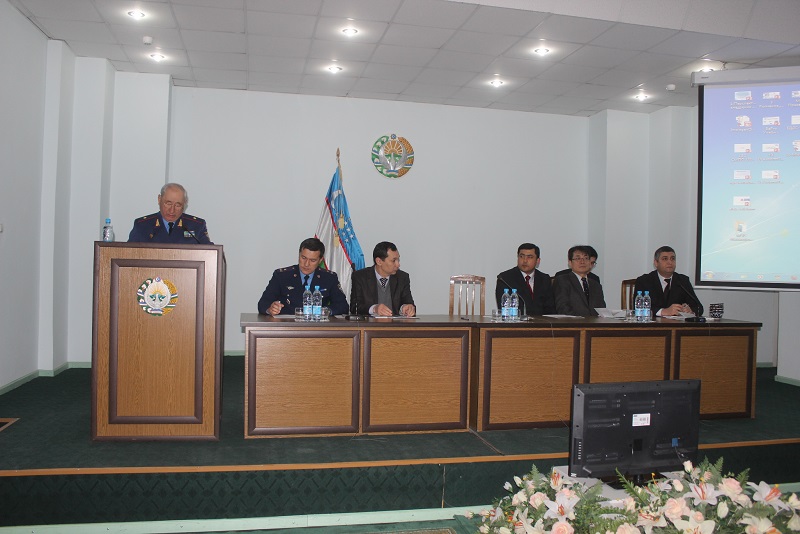 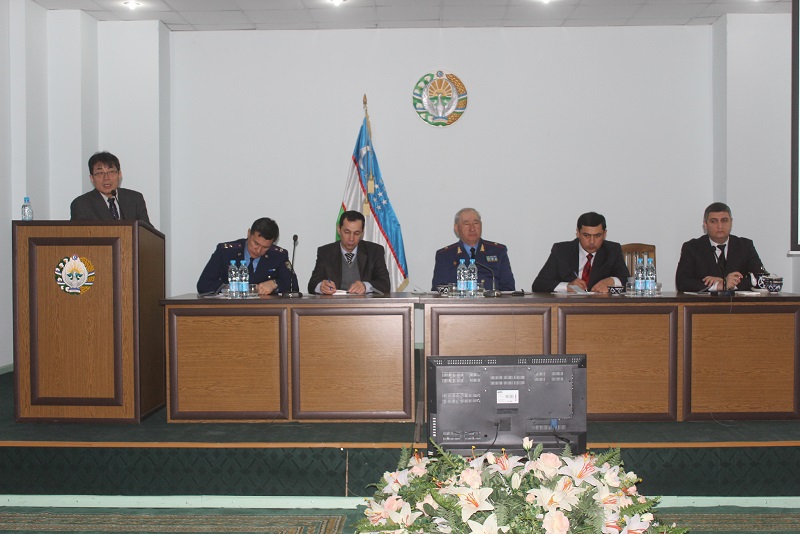 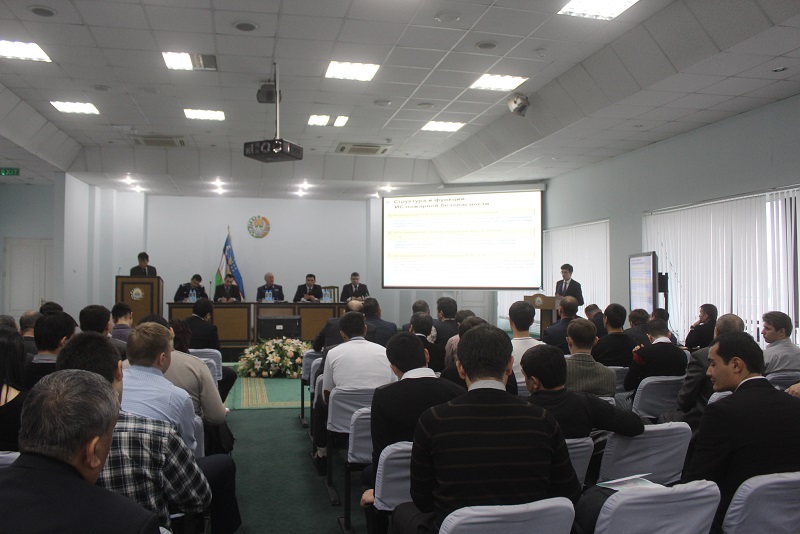 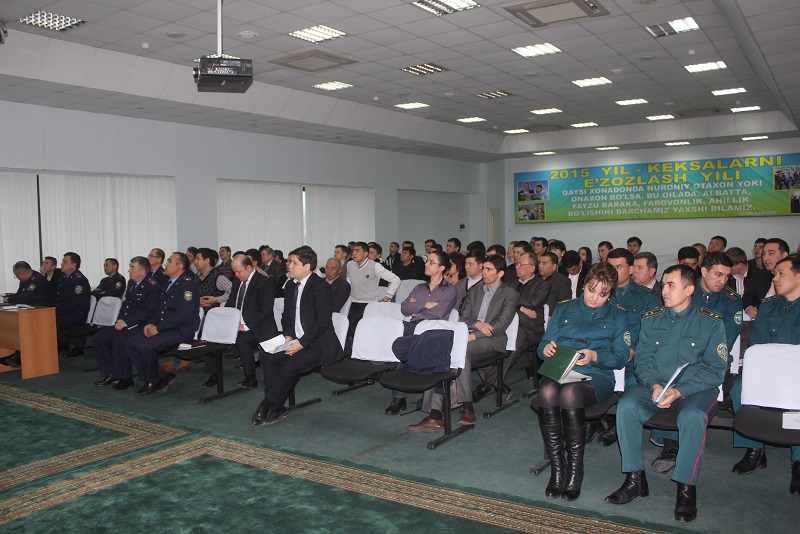 